		Accord		Concernant l’adoption de prescriptions techniques uniformes applicables aux véhicules à roues, aux équipements et aux pièces susceptibles d’être montés ou utilisés sur un véhicule à roues
et les conditions de reconnaissance réciproque des homologations délivrées conformément à ces prescriptions*(Révision 2, comprenant les amendements entrés en vigueur le 16 octobre 1995)_______________		Additif 3: Règlement no 4		Révision 3 − Rectificatif 1Rectificatif 1 à la révision 3 du Règlement (erratum publié par le secrétariat)		Prescriptions uniformes relatives à l’homologation des dispositifs d’éclairage des plaques d’immatriculation arrière des véhicules à moteur et de leurs remorquesAnnexe 4,Figure, modifier comme suit:«…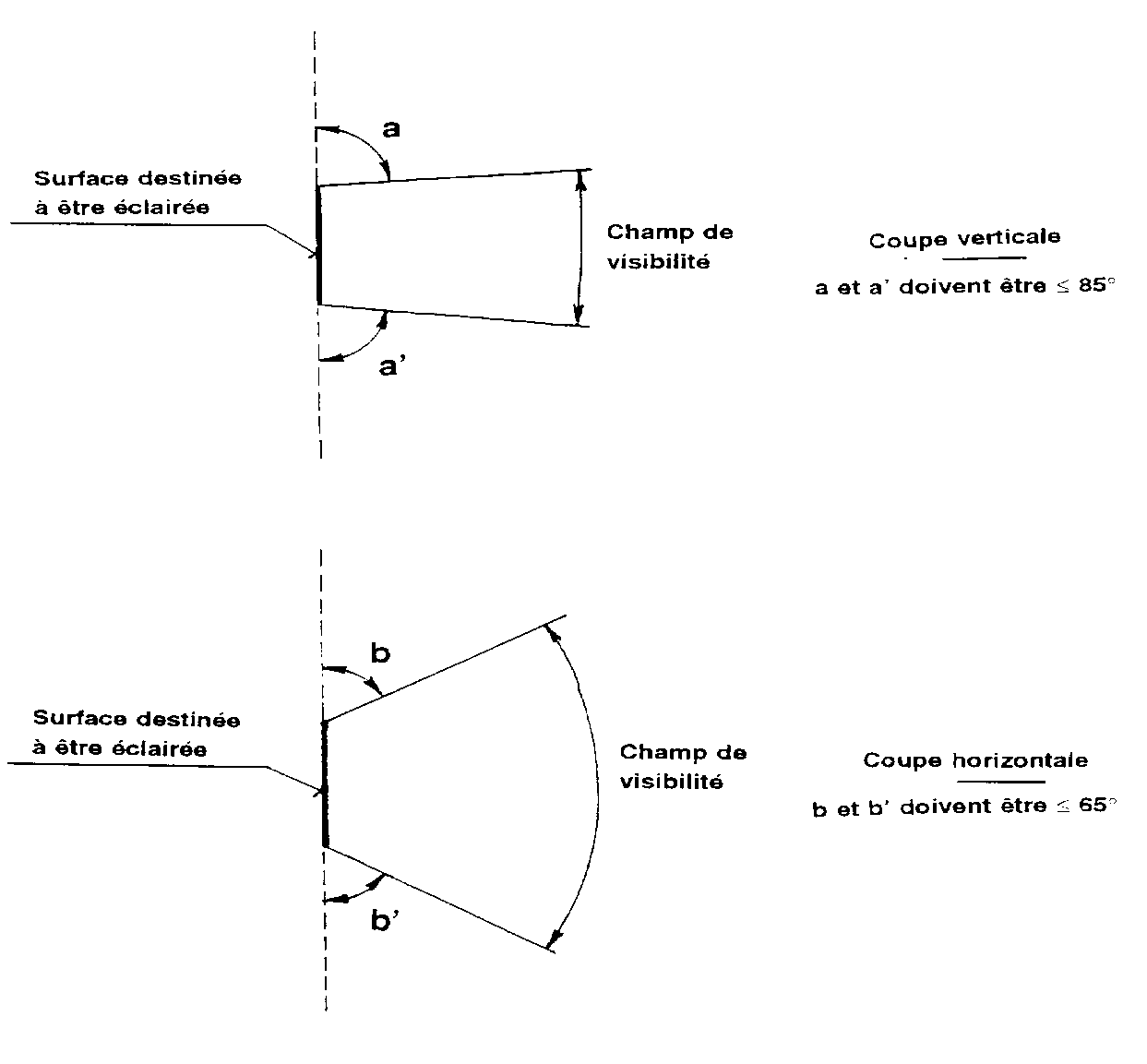 …».E/ECE/324/Add.3/Rev.3/Corr.1−E/ECE/TRANS/505/Add.3/Rev.3/Corr.1E/ECE/324/Add.3/Rev.3/Corr.1−E/ECE/TRANS/505/Add.3/Rev.3/Corr.124 mars 2015Français
Original: anglais